Mirela Mihăescu • Ștefan PacearcăAnița Dulman • Crenguța Alexe • Otilia BrebenelAn școlar 2020 - 2021CLASA A IV-A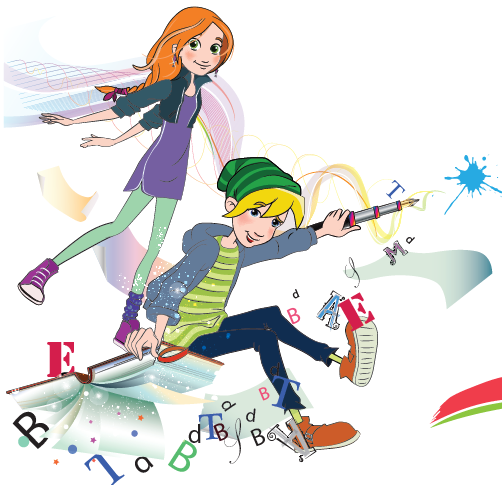 Aria curriculară: Limbă și comunicareDisciplina de învăţământ: Limba și literatura românăClasa a IV-aNr. de ore pe săptămână: 5Planificare calendaristică orientativă*Notă: Învățătorii își pot adapta propria planificare în funcție de perioada stabilită la nivelul unității de învățământ pentru Programul Școala Altfel. Autorii prezentei planificări au propus Programul Școala Altfel în semestrul I al anului școlar.**Notă: Planificarea calendaristică și proiectele unităților de învățare sunt elaborate avându-se în vedere derularea activității la școală, față în față. Fiecare cadru didactic le poate adapta în funcție de scenariul în care se va desfășura activitatea, la un moment dat. Vă recomandăm să introduceți în proiectul UI  o coloană  în care să consemnați observațiile, în cazul în care veți schimba scenariul și veți trece la  activități ce se vor desfășura online.Unitatea de învăţareUnitatea de învăţareCompetenţeConţinuturiNr. de oreSăptămânaObservaţii1.1.2.3.4.5.6.*Semestrul I - 16 săptămâni,  din care:15 săptămâni: predare-învățare-evaluare;	1 săptămână: programul „Școala Altfel”.*Semestrul I - 16 săptămâni,  din care:15 săptămâni: predare-învățare-evaluare;	1 săptămână: programul „Școala Altfel”.*Semestrul I - 16 săptămâni,  din care:15 săptămâni: predare-învățare-evaluare;	1 săptămână: programul „Școala Altfel”.*Semestrul I - 16 săptămâni,  din care:15 săptămâni: predare-învățare-evaluare;	1 săptămână: programul „Școala Altfel”.*Semestrul I - 16 săptămâni,  din care:15 săptămâni: predare-învățare-evaluare;	1 săptămână: programul „Școala Altfel”.*Semestrul I - 16 săptămâni,  din care:15 săptămâni: predare-învățare-evaluare;	1 săptămână: programul „Școala Altfel”.*Semestrul I - 16 săptămâni,  din care:15 săptămâni: predare-învățare-evaluare;	1 săptămână: programul „Școala Altfel”.1. Din cartea vacanței1. Din cartea vacanțeiRecapitulare – clasa a III-a15S1 – S32. O carte, un prieten în plus 2. O carte, un prieten în plus 1.1.2.3.3.1.3.2.3.4.4.4.4.5.Funcții ale limbii (acte de vorbire):prezentarea (a unor rezultate/proiecte);relatarea unei întâmplări imaginate.Textul literar: titlu, autor, rolul ilustrațiilor;tipuri de litere de tipar;textul în versuri (versul, strofa);organizarea în tabele, cadrane, diagrame a informațiilor din textul citit.Organizarea textului scris:jurnalul de lectură; scrierea unui text după un șir de ilustrații;scrierea creativă.Variabilitatea limbii și a comunicării în contexte diferite:cuvinte cu același înțeles;cuvinte cu înțeles opus;scrierea corectă a unor cuvinte.15S4 – S6 3. Din  natură, în cartea de  lectură3. Din  natură, în cartea de  lectură1.1.1.3.1.4.2.1.3.1.3.2.3.3.3.4.3.5.4.4.Funcții ale limbii (acte de vorbire): relatarea unei întâmplări imaginate.Textul literar, narativ:personajele textului;timpul, locul, ordinea desfășurării întâmplărilor;delimitarea unui text în fragmente logice;planul simplu de idei;organizarea în tabele, cadrane, diagrame a informațiilor din textul citit.Organizarea textului scris:scrierea unui text după un plan de idei;scrierea creativă.Variabilitatea limbii și a comunicării în contexte diferite:cuvinte care au aceeași formă, dar înțeles diferit;substantivul (genul, numărul);felul substantivelor;scrierea corectă a unor cuvinte.15S7 – S9 4. Să facem cunoştinţă cu personajele!4. Să facem cunoştinţă cu personajele!1.2.2.1.3.1.3.3.3.4.3.5.4.3.4.4.Funcții ale limbii (acte de vorbire):descrierea de personaje imaginare, de film sau carte;deducerea sensului unui cuvânt prin raportare la mesajul audiat în contexte de comunicare previzibile.Textul literar (textul narativ și textul descriptiv de tip portret):formularea de întrebări şi răspunsuri prin diferite procedee;delimitarea unui text în fragmente logice;extragerea ideilor principale și secundare;realizarea planului dezvoltat de idei;povestirea unui fragment;personajele - însușiri fizice, însușiri morale și sufletești;exprimarea unor opinii personale referitoare la personaje;organizarea în tabele, cadrane, diagrame a informațiilor.Organizarea textului scris:scrierea unui text în care se prezintă un portret; - scrierea creativă.Variabilitatea limbii și a comunicării în contexte diferite:adjectivul (numărul, genul); - scrierea corectă a unor cuvinte.15S10 – S12 VACANŢA DE CRĂCIUNVACANŢA DE CRĂCIUNVACANŢA DE CRĂCIUNVACANŢA DE CRĂCIUNVACANŢA DE CRĂCIUNVACANŢA DE CRĂCIUNVACANŢA DE CRĂCIUN5. Primim și dăruim5. Primim și dăruim1.1.2.1.2.3.2.4.2.5.3.1.3.2.3.4.3.5.4.1.4.2.4.5.Funcții ale limbii (acte de vorbire):formularea de solicitări formale şi informale;iniţierea şi menţinerea unui schimb verbal.Textul literar, narativ: delimitarea unui text în fragmente logice;extragerea ideilor principale și secundare;realizarea planului dezvoltat de idei;povestirea unui fragment;exprimarea unor opinii personale referitoare la personaje;organizarea în tabele, cadrane, diagrame a informațiilor.     Textul  nonliterar funcţional:invitaţia.Organizarea textului scris:textul funcțional – invitația;scrierea creativă.Variabilitatea limbii și a comunicării în contexte diferite:           -  pronumele personal (numărul,  persoana); -  scrierea corectă a unor cuvinte.15S13 – S15VACANŢA INTERSEMESTRIALĂ VACANŢA INTERSEMESTRIALĂ VACANŢA INTERSEMESTRIALĂ VACANŢA INTERSEMESTRIALĂ VACANŢA INTERSEMESTRIALĂ VACANŢA INTERSEMESTRIALĂ VACANŢA INTERSEMESTRIALĂ *Semestrul al II-lea -17 săptămâni*Semestrul al II-lea -17 săptămâni*Semestrul al II-lea -17 săptămâni*Semestrul al II-lea -17 săptămâni*Semestrul al II-lea -17 săptămâni*Semestrul al II-lea -17 săptămâni*Semestrul al II-lea -17 săptămâni6. Învăţăm cum să învăţăm1.4.1.5.2.2.2.3.2.4.3.1.3.4.3.6.4.1.4.2.4.5.1.4.1.5.2.2.2.3.2.4.3.1.3.4.3.6.4.1.4.2.4.5.Funcții ale limbii (acte de vorbire): prezentarea (unor rezultate/proiecte).Textul nonliterar (de informare):  organizarea informațiilor sub formă de scheme;extragerea informaţilor principale sub formă de titluri şi enunțuri; transferarea informaţiilor din text într-un tabel şi dintr-un tabel într-un text.Organizarea textului scris:textul funcțional  (cartea poștală).Variabilitatea limbii și a comunicării în contexte diferite:sensul cuvintelor.15S1 – S37. Universul școlii1.5.2.3.2.5.3.2.3.4.3.5.4.5.1.5.2.3.2.5.3.2.3.4.3.5.4.5.Funcții ale limbii (acte de vorbire):susţinerea unei opinii.Textul literar, narativ:delimitarea unui text în fragmente logice;extragerea ideilor principale și secundare;realizarea planului dezvoltat de idei;susținerea unor opinii personale referitoare la personaje;organizarea în tabele, cadrane, diagrame a informațiilor.     Organizarea textului scris:     -  textul funcțional  (fluturaşul publicitar).Variabilitatea limbii și a comunicării în contexte diferite:-  verbul (numărul, persoana, timpurile verbului);       - scrierea corectă a unor verbe.15S4 – S68. Comunicăm1.1.2.1.2.2.3.3.3.4.4.1.4.4.1.1.2.1.2.2.3.3.3.4.4.1.4.4.Funcții ale limbii (acte de vorbire):iniţierea şi menţinerea unui dialog.Textul literar, narativ:identificarea  unor secvenţe dialogate, respectiv descriptive;transformarea unei secvențe dialogate în povestire.Organizarea textului scris:textul funcțional  (elaborarea unui fluturaş publicitar pentru comunicarea rezultatelor unui proiect); banda desenată. Variabilitatea limbii și a comunicării în contexte diferite:scrierea corectă a unor cuvinte;punctuaţia propoziției.15S7 – S9 9. A şti , a face, a fi împreună 1.3.2.2.2.4.3.2.3.4.3.5.4.1.1.3.2.2.2.4.3.2.3.4.3.5.4.1.Funcții ale limbii (acte de vorbire):corectarea abaterilor din mesaje audiate.Textul literar, narativ: delimitarea unui text în fragmente logice;extragerea ideilor principale și secundare;realizarea planului dezvoltat de idei;povestirea unui fragment;susținerea unor opinii personale referitoare la personaje;organizarea în tabele, cadrane, diagrame a informațiilor.     Organizarea textului scris:scrierea unui text în care se prezintă o întâmplare trăită;scrierea unui text în care se prezintă  întâmplări imaginate.Variabilitatea limbii și a comunicării în contexte diferite:cuvântul –parte de propoziție;intuirea relaţiilor simple dintre cuvinte: subiect - predicat;scrierea corectă  - ortografie şi punctuaţie.15S10 – S12 10. Planeta copilăriei1.4.2.5.3.3.3.4.3.6.4.1.4.2.4.5.1.4.2.5.3.3.3.4.3.6.4.1.4.2.4.5.Funcții ale limbii (acte de vorbire):relatarea unei acţiuni/ întâmplări cunoscute (citite);prezentarea (unor rezultate/proiecte).Textul literar (textul narativ, poezii scurte adecvate nivelului de vârstă):delimitarea unui text în fragmente logice;extragerea ideilor principale și secundare;realizarea planului dezvoltat de idei;povestirea unui fragment;susținerea unor opinii personale referitoare la personaje;organizarea în tabele, cadrane, diagrame a informațiilor.     Organizarea textului scris:textul funcțional  (E-mailul , afişul).Variabilitatea limbii și a comunicării în contexte diferite:intuirea relaţiilor simple dintre cuvinte: enunțul, propoziţia simplă, propoziţia dezvoltată.15S13 – S1511. Doar un pas până la vacanţă1.3.1.4.2.1.2.2.2.3.3.1.3.4.3.5.4.1,4.2.4.3.4.5.1.3.1.4.2.1.2.2.2.3.3.1.3.4.3.5.4.1,4.2.4.3.4.5.Recapitulare finalăEvaluare finală10S16 – S17